Redfield Edge SEND Provision Map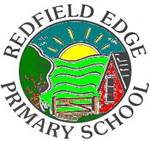 Please note that these are examples of the types of provision that is usually available at each level of SEND. Not all provision within a band will be appropriate for all children. There may be instances where a pupil is accessing support outside of their level and there can be some overlap.  If you have any questions, please contact the school SENCo who can provide more information.Area of NeedAll pupilsAdditional supportSEN SupportEHCPCommunication and InteractionVisual timetableStructured routinesBuddies from another classUse of clear languageModelled expectationsLego therapy interventionSocial skills groupsIncreased visual aidsSpeech and Language Therapy – 1:1 with TA, following plans from therapist.Support from ASD specialists.Bespoke social stories.Bear cards intervention.Attention autism intervention.Circle of friends intervention.Regular speech and language therapy with a therapist1:1 support to develop friendships, facilitate inclusion, adapt language.Use of PECS/other visual communication systemsCognition and LearningDifferentiated learning opportunitiesUse of manipulatives and visuals to support conceptual understandingIn class support from teacher/teaching assistantWriting frames and scaffoldsModelled examplesAccess to Clicker to record writingAdditional 1:1 reading with teacher/TA/Reading assistantAdditional 1:1 Maths with Maths assistantPrecision teaching for core skills e.g phonics, spellings, number factsBeat Dyslexia interventionSupport from an Educational Psychologist.Additional readingAdditional Maths (number sense/ times tables)Precision teachingIndividual task planner1:1 support for some learning.Bespoke curriculum.Access to assistive technology.Pre-teaching and consolidation sessions.Individual work station.Support from Educational Psychologist.Social, Emotional and Mental HealthZones of regulation approach and daily check inCalm corner in classroomWhole school behaviour systemJigsaw PSHE curriculumTime to talkELSAArt therapySandtray therapyZones of regulation interventionCBT strategiesSupport from external mental health servicesRegular check-ins with key adultIndividual work station1:1 support to regulate and manage emotions.Bespoke emotional intervention in school/ through external providersSensory and PhysicalMovement breaksDevelop Fundamental Movement Skills in PEAccess to a range of play equipmentHandwriting intervention Handwriting gripsFine motor skills interventionSMART moves interventionModified resources e.g large printAccess to sensory aids e.g. fidget toys, therabands, wobble cushionAccess to sensory room as part of a planned sensory dietAdapted equipmentSupport from the Occupational Therapist.Support from ASD specialists.1:1/ 2:1 support to manage toileting needs.Access to sensory room as part of a planned sensory dietAdapted equipmentSupport from external agencies.